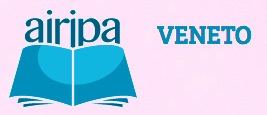 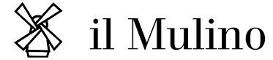 Giornate di aggiornamento sull’uso degli strumenti in Psicologia clinica dello sviluppoXVII edizioneBologna, 6 e 7 marzo 2020***INVITO A PROPORRE POSTERSi accettano proposte di poster su temi relativi agli strumenti di assessment e di intervento utili per la psicologia clinica dello sviluppo. I poster possono riguardare elaborazioni, ricerche e dati relativi a strumenti di assessment e d’intervento.Le proposte devono essere riportate nel presente modulo e inviate a giornatebologna@yahoo.it entro il 12 gennaio 2020. Verrà comunicata l’accettazione del poster entro il 30 gennaio 2020.I primi autori dei poster accettati riceveranno un premio di partecipazione che consisterà in una riduzione del 50% sulla quota d’iscrizione alle Giornate. [Gli autori dei poster accettati dovranno provvedere alla stampa dei poster in formato 50x70. I poster dovranno essere consegnati nella sede del convegno venerdì 6 marzo entro le ore 10].[*campi obbligatori]* NOME e COGNOME (dell’Autore che sarà presente alla sessione poster) _______________________________________________* Indirizzo _____________________________________ Tel. _____________________* E-mail ______________________________Titolo ___________________________________________________________________________________Autori (nomi per esteso) ____________________________________________________________________Ente _____________________________________________________________________________________Titolo ___________________________________________________________________________________Autori (nomi per esteso) ____________________________________________________________________Ente _____________________________________________________________________________________Titolo ___________________________________________________________________________________Autori (nomi per esteso) ____________________________________________________________________Ente _____________________________________________________________________________________ABSTRACT (max 150 parole)(Si prega di non superare il numero di parole indicate)ABSTRACT (max 150 parole)(Si prega di non superare il numero di parole indicate)ABSTRACT (max 150 parole)(Si prega di non superare il numero di parole indicate) DICHIARAZIONE DEL PROPONENTEMi impegno, qualora la proposta sia accettata, a iscrivermi regolarmente e a essere presente alle Giornate (spuntare la casella)